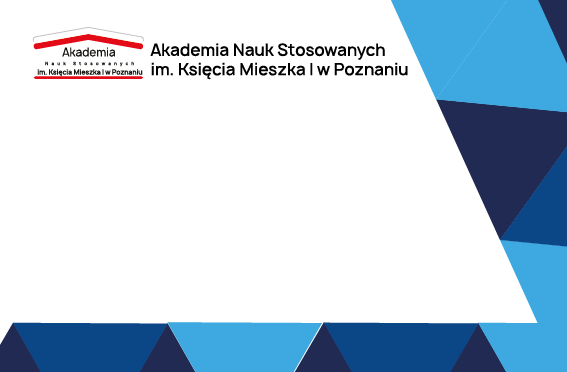 Imię i nazwisko student pielęgniarstwa